Об избрании главы Благовещенского сельсовета Ирбейского района Красноярского края.           Руководствуясь частью 2, 6 Федерального Закона от 06.10.2003 № 131-ФЗ «Об общих принципах организации местного самоуправления в Российской Федерации», статьей 38,  Устава Благовещенского сельсовета, принятого Решением Благовещенского сельского Совета депутатов от 28.04.2014года № 6, зарегистрированного в управлении Министерства юстиции РФ по Красноярскому краю 29.05.2014 года, Положением о порядке проведения конкурса по отбору кандидатов на должность главы Благовещенского сельсовета, утвержденного Решением Благовещенского сельского Совета депутатов от  03.10.2018 года  № 25, рассмотрев итоговый протокол, направленный конкурсной комиссией по отбору кандидатов на должность главы Благовещенского сельсовета, заседание которой состоялось 19 ноября 2018 года, Благовещенский сельский Совет депутатов,   РЕШИЛ:Считать избранным на должность главы Благовещенского сельсовета Ирбейского района Красноярского края Гуменко Дмитрия Леонидовича.Настоящее Решение вступает в силу со дня принятия.Решение подлежит официальному опубликованию в порядке, предусмотренном Уставом Благовещенского сельсовета. Контроль за исполнением  настоящего Решения возложить                                          на Председателя Благовещенского Сельского Совета депутатов М.П. Мельникову.Председатель совета депутатов                            М.П.Мельникова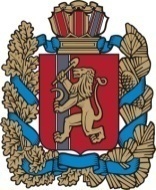     Благовещенский сельский Совет депутатов     Ирбейского района Красноярского края        РЕШЕНИЕ             20.11.2018 г                               с. Благовещенка                                        № 28    Благовещенский сельский Совет депутатов     Ирбейского района Красноярского края        РЕШЕНИЕ             20.11.2018 г                               с. Благовещенка                                        № 28    Благовещенский сельский Совет депутатов     Ирбейского района Красноярского края        РЕШЕНИЕ             20.11.2018 г                               с. Благовещенка                                        № 28    Благовещенский сельский Совет депутатов     Ирбейского района Красноярского края        РЕШЕНИЕ             20.11.2018 г                               с. Благовещенка                                        № 28    Благовещенский сельский Совет депутатов     Ирбейского района Красноярского края        РЕШЕНИЕ             20.11.2018 г                               с. Благовещенка                                        № 28    Благовещенский сельский Совет депутатов     Ирбейского района Красноярского края        РЕШЕНИЕ             20.11.2018 г                               с. Благовещенка                                        № 28    Благовещенский сельский Совет депутатов     Ирбейского района Красноярского края        РЕШЕНИЕ             20.11.2018 г                               с. Благовещенка                                        № 28